Сетевой видеорегистраторСерия NVR501-B-P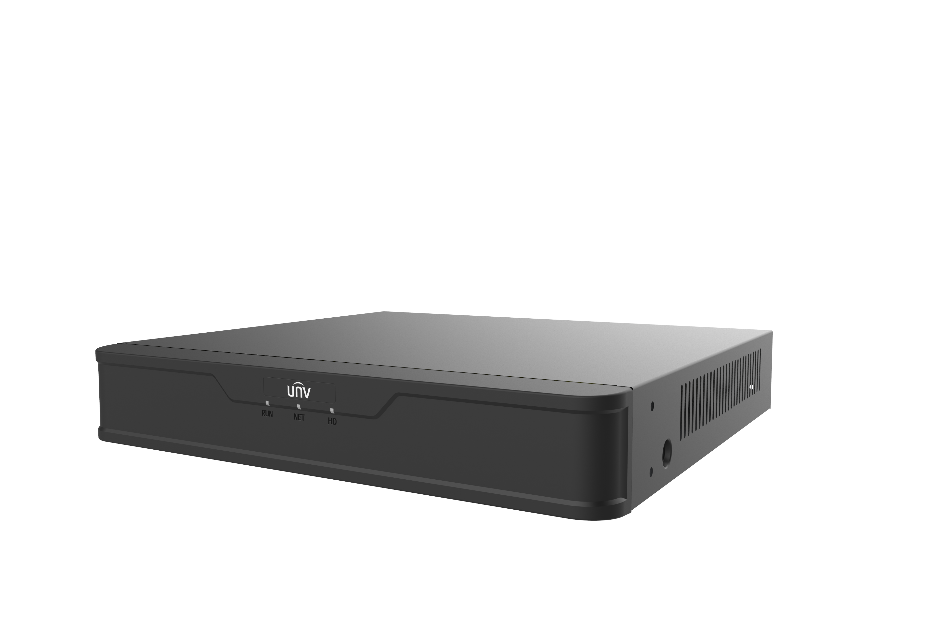 Основные особенностиПоддержка форматов видео Ultra 265/H.265/H.2644/8-канальный входТехнология автоматического распознавания новых устройств и 4/8 независимых сетевых интерфейсов PoEПоддержка основных камер, совместимых с профилями стандарта ONVIF (профили S, G, T) и протоколами RTSPОдновременный выход сигналов через порты HDMI и VGAЗапись с разрешением до 8 МП1 жестких диска SATA объемом не более 8 ТБ каждыйТехнология ANR для повышения надежности хранилища в случае отключения сетиПоддержка обновления через облакоТехнические характеристикиРазмеры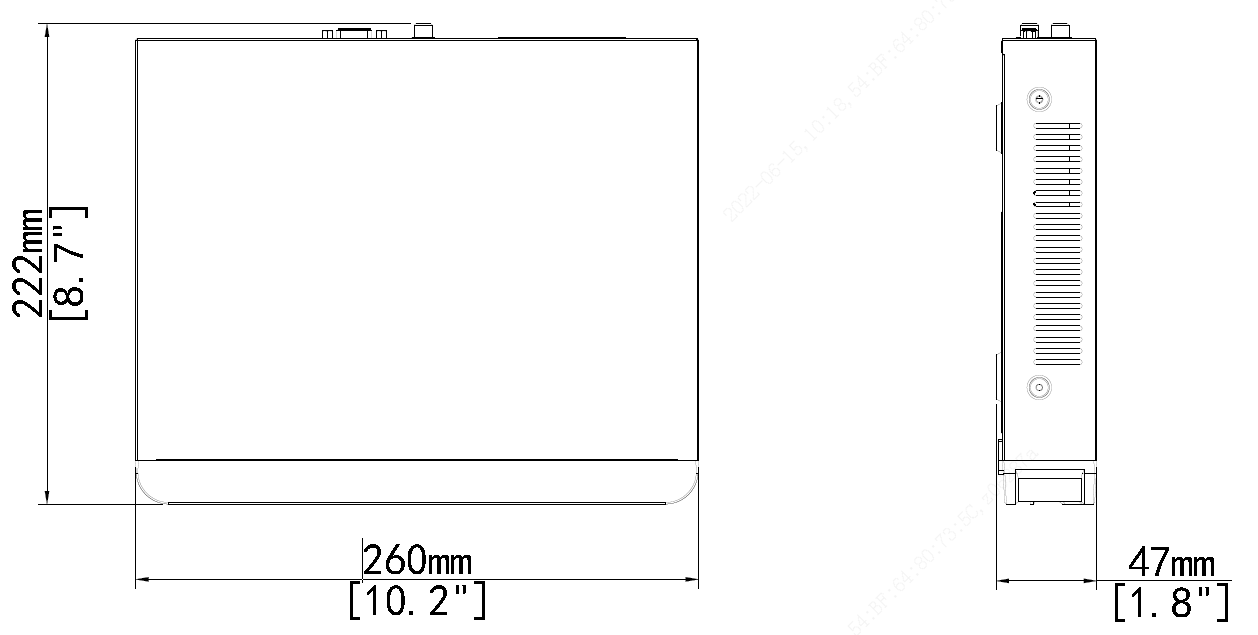 Задняя панельВ качестве примера взята модель NVR501-08B-P8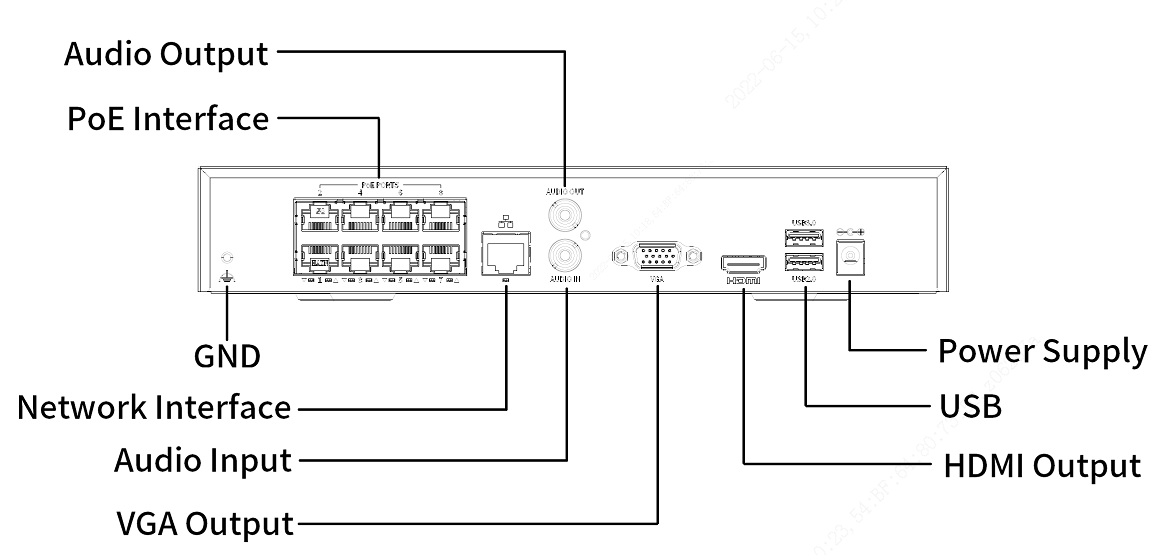 Zhejiang Uniview Technologies Co., Ltd.Building No.10, Wanlun Science Park, Jiangling Road 88, Binjiang District, Hangzhou, Zhejiang, China (Ханчжоу, Чжэцзян, Китай)Эл. почта: overseasbusiness@uniview.com; globalsupport@uniview.comhttp://sgcdn.uniview.com© 2022, авторские права принадлежат компании Zhejiang Uniview Technologies Co., Ltd. Все права защищены.Информация о характеристиках изделия и его наличии может быть изменена без предварительного уведомления.МодельNVR501-04B-P4NVR501-08B-P8Видеовход/аудиовходВидеовход/аудиовходВидеовход/аудиовходIP-видеовход4 канала8 каналовАудиовход1 канал, RCA1 канал, RCAСетевой разъемСетевой разъемСетевой разъемВходная пропускная способность80 Мбит/с80 Мбит/сВыходная пропускная способность64 Мбит/с64 Мбит/сКоличество удаленных пользователей128128ПротоколыTCP/IP, P2P, UPnP, NTP, DHCP, PPPoE, HTTP, HTTPS, DNS, DDNS, SNMP, SMTPTCP/IP, P2P, UPnP, NTP, DHCP, PPPoE, HTTP, HTTPS, DNS, DDNS, SNMP, SMTPБраузерIE (IE10/11) для WindowsFirefox (версии 52.0 и выше) для WindowsChrome (версии 45 и выше) для WindowsEdge (версии 79 и выше) для WindowsIE (IE10/11) для WindowsFirefox (версии 52.0 и выше) для WindowsChrome (версии 45 и выше) для WindowsEdge (версии 79 и выше) для WindowsВидеовыход/аудиовыходВидеовыход/аудиовыходВидеовыход/аудиовыходВыход HDMI/VGAHDMI:4K (3840 × 2160) при 30 к/с, 1920 × 1080P при 60 к/с, 1920 × 1080P при 50 к/с, 1600 × 1200 при 60 к/с, 1280 × 1024 при 60 к/с, 1280 × 720 при 60 к/с, 1024 × 768 при 60 к/сVGA:1920 × 1080P при 60 к/с, 1920 × 1080P при 50 к/с, 1280 × 1024 при 60 к/с, 1600 x 1200 при 60 к/с, 
1280 × 720 при 60 к/с, 1024 × 768 при 60 к/сHDMI:4K (3840 × 2160) при 30 к/с, 1920 × 1080P при 60 к/с, 1920 × 1080P при 50 к/с, 1600 × 1200 при 60 к/с, 1280 × 1024 при 60 к/с, 1280 × 720 при 60 к/с, 1024 × 768 при 60 к/сVGA:1920 × 1080P при 60 к/с, 1920 × 1080P при 50 к/с, 1280 × 1024 при 60 к/с, 1600 x 1200 при 60 к/с, 
1280 × 720 при 60 к/с, 1024 × 768 при 60 к/сРазрешение записи8 МП/6 МП/5 МП/4 МП/3 МП/1080P/960P/720P/D1/2CIF/CIF8 МП/6 МП/5 МП/4 МП/3 МП/1080P/960P/720P/D1/2CIF/CIFАудиовыход1 канал, RCA1 канал, RCAДвухсторонняя аудиосвязь1 канал, RCA (через аудиовход и аудиовыход)1 канал, RCA (через аудиовход и аудиовыход)Сжатие аудиоG.711A, G.711UG.711A, G.711UСинхронное воспроизведение4 канала8 каналовПросмотр в реальном времени1/41/4/6/8/9Экран коридорного режима3/43/4/5/7/9Создание снимков.Создание снимков.Создание снимков.FTP/по расписанию/снимки событий4-канальная съемка с разрешением до D14-канальная съемка с разрешением до D1ДекодированиеДекодированиеДекодированиеФормат декодированияUltra 265/H.265/H.264Ultra 265/H.265/H.264Просмотр в реальном времени/воспроизведение8 МП/6 МП/5 МП/4 МП/3 МП/1080P/960P/720P/D1/2CIF/CIF8 МП/6 МП/5 МП/4 МП/3 МП/1080P/960P/720P/D1/2CIF/CIFПроизводительностьUltra 265/H.265: 4 × 4K при 30 к/с, 6 × 5МП при 30 к/с, 8 × 4МП при 30 к/с, 9 × 4 МП при 25 к/с, 
10 × 3МП при 30 к/с, 16 × 1080P при 30 к/сH.264: 3 × 4K при 30 к/с, 5 × 5 МП при 30 к/с, 7 × 4 МП при 30 к/с, 8 × 4 МП при 25 к/с, 
9 × 3 МП при 30 к/с, 14 × 1080P при 30 к/сUltra 265/H.265: 4 × 4K при 30 к/с, 6 × 5МП при 30 к/с, 8 × 4МП при 30 к/с, 9 × 4 МП при 25 к/с, 
10 × 3МП при 30 к/с, 16 × 1080P при 30 к/сH.264: 3 × 4K при 30 к/с, 5 × 5 МП при 30 к/с, 7 × 4 МП при 30 к/с, 8 × 4 МП при 25 к/с, 
9 × 3 МП при 30 к/с, 14 × 1080P при 30 к/сЖесткий дискЖесткий дискЖесткий дискSATA1 интерфейс SATA1 интерфейс SATAОбъем памятидо 8 ТБ на каждый диск(Максимальная емкость жесткого диска зависит от температуры окружающей среды)до 8 ТБ на каждый диск(Максимальная емкость жесткого диска зависит от температуры окружающей среды)SmartSmartSmartВидеоаналитика камеройОбнаружение лиц, обнаружение вторжения, обнаружение пересечения линии, вход в зону, выход из зоны, обнаружение расфокусировки, обнаружение смены сцены, обнаружение оставленных и удаленных объектов, автоматическое слежение, интеллектуальное обнаружение движения (SMD)Обнаружение лиц, обнаружение вторжения, обнаружение пересечения линии, вход в зону, выход из зоны, обнаружение расфокусировки, обнаружение смены сцены, обнаружение оставленных и удаленных объектов, автоматическое слежение, интеллектуальное обнаружение движения (SMD)Поиск VCAПоиск лиц, поведенческий поиск, отчет по подсчету людейПоиск лиц, поведенческий поиск, отчет по подсчету людейПодсчет людейПодсчет потока людей, мониторинг плотности скопления людейПодсчет потока людей, мониторинг плотности скопления людейИнтеллектуальное предотвращение вторжений (SIP), обнаружение лиц, SMD камеройВсего 4 каналаВсего 4 каналаОбщая сигнализацияОбщая сигнализацияОбщая сигнализацияОбщая сигнализацияДвижение, взлом, обнаружение человеческого тела, потеря видеоизображения, тревожный вход, тревога по звукуДвижение, взлом, обнаружение человеческого тела, потеря видеоизображения, тревожный вход, тревога по звукуТревожная сигнализация Конфликт IP-адресов, отсоединение от сети, отключение диска от сети, неисправность диска, несанкционированный доступ, нехватка места на жестком диске, переполнение жесткого диска, нарушение записи/съемкиКонфликт IP-адресов, отсоединение от сети, отключение диска от сети, неисправность диска, несанкционированный доступ, нехватка места на жестком диске, переполнение жесткого диска, нарушение записи/съемкиВнешний интерфейсВнешний интерфейсВнешний интерфейсСетевой интерфейс1 самонастраивающийся интерфейс Ethernet RJ-45, 10/100 Мбит/с1 самонастраивающийся интерфейс Ethernet RJ-45, 10/100 Мбит/сИнтерфейс USBПередняя панель: 1 интерфейс USB2.0; задняя панель: 1 интерфейс USB 3.0Передняя панель: 1 интерфейс USB2.0; задняя панель: 1 интерфейс USB 3.0Интерфейс RS232Н/ДН/ДИнтерфейс RS485Н/ДН/ДТревожный входН/ДН/ДТревожный выходН/ДН/ДПорт PoEПорт PoEПорт PoEИнтерфейс4 самонастраивающихся интерфейсов Ethernet RJ-45, 10/100 Мбит/с8 самонастраивающихся интерфейсов Ethernet RJ-45, 10/100 Мбит/сМаксимальная мощностьДо 30 Вт для одного портаВсего до 50 Вт До 30 Вт для одного портаВсего до 75 Вт Поддерживаемые стандартыIEEE 802.3af/atIEEE 802.3af/atОбщие характеристикиОбщие характеристикиОбщие характеристикиЭлектропитание48 В пост. тока/1,35 АПотребляемая мощность: ≤ 10 Вт (без жесткого диска)52 В пост. тока/1,8 АПотребляемая мощность: ≤ 10 Вт (без жесткого диска)Условия эксплуатацииот -10 до +55°C, отн. влажность ≤ 90% (без конденсации)от -10 до +55°C, отн. влажность ≤ 90% (без конденсации)Размеры (Ш × Г × В)260 × 222 × 47 мм260 × 222 × 47 ммВес (без жесткого диска)≤ 0,98 кг≤ 0,98 кгСоответствие сертификатамСоответствие сертификатамСоответствие сертификатамСоответствие сертификатамCE, FCC, UL, RoHS, WEEECE, FCC, UL, RoHS, WEEECEEN 55032: 2015, EN 61000-3-3: 2013, EN IEC 61000-3-2: 2019, EN 55035: 2017EN 55032: 2015, EN 61000-3-3: 2013, EN IEC 61000-3-2: 2019, EN 55035: 2017FCCЧасть 15, подраздел B, ANSI C63.4Часть 15, подраздел B, ANSI C63.4